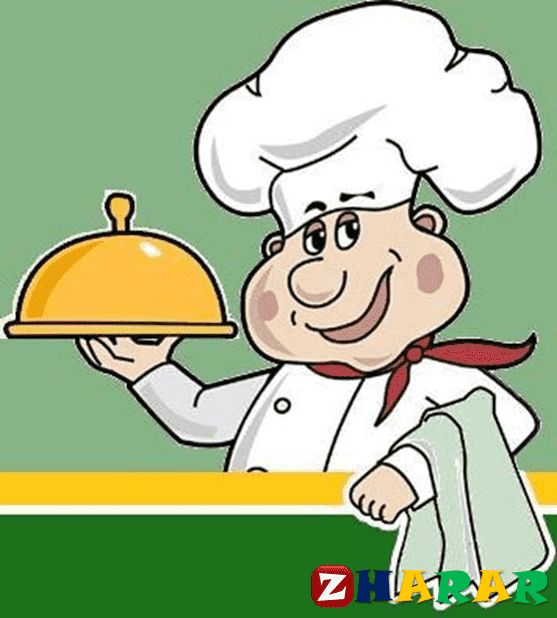 Қайырлы таң!😋😋😋Ас мәзірі: Таңғы ас:🍳🧈🍞☕Сүтке  піскен  "Сұлы" ботқасы, май жағылған бидай наны,   сүт пен қант қосылған  цикорий.10:00 🍎алмаТүскі ас:🍜🍝🍞🥤Сүйек сорпасына піскен бұршақ көжесі,  ет котлеті, күрішпен, бидай наны, қара бидай наны, "С"дәрумені қосылған  компот.Кешкі/бесін ас:🍲🍞🥛Бұқтырған қырыққабат, жұмыртқа, бидай наны, айран.Астарыңыз дәмді болсын!